Zagreb, 20. lipnja 2023._____________________________________________________________________________________________________________________________________________________________________________________________________________________________PRIJEDLOGZ A K LJ U Č A KVlada Republike Hrvatske i Vijeće ministara Bosne i Hercegovine podržavaju Projekt izgradnje brze ceste Mostar – Široki Brijeg – Grude – granica BIH (Gorica) / HRV (Donji Vinjani) – Imotski – Zagvozd.Vlada Republike Hrvatske i Vijeće ministara Bosne i Hercegovine zadužit će Ministarstvo mora, prometa i infrastrukture Republike Hrvatske i Ministarstvo komunikacija i prometa Bosne i Hercegovine da, zajedno s Hrvatske ceste d.o.o. i JP Autoceste FBiH, u roku od 30 dana, rasprave i usuglase spojnu točku ovih brzih cesta na granici obiju država.Vlada Republike Hrvatske i Vijeće ministara Bosne i Hercegovine zadužit će Ministarstvo mora, prometa i infrastrukture Republike Hrvatske i Ministarstvo komunikacija i prometa Bosne i Hercegovine da formiraju Zajedničko radno tijelo koje će započeti sa svim potrebnim aktivnostima i radnjama za pripremu svih potrebnih sporazuma kako bi se mogao ostvariti projekt spajanja navedenih brzih cesta na granici obiju država. 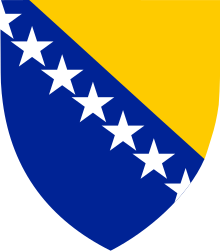  VIJEĆE MINISTARA 
BOSNE I HERCEGOVINE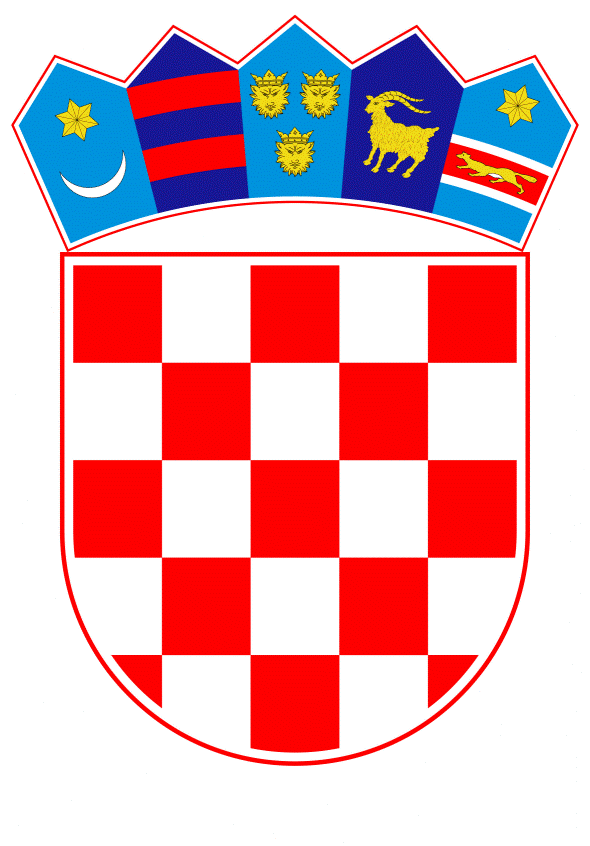  VLADA REPUBLIKE HRVATSKEPredlagatelj:Vlada Republike Hrvatske Predmet:Prijedlog zaključka u vezi s upoznavanjem o Izradi projektne dokumentacije za brzu cestu Mostar – Široki Brijeg – Grude – granica BIH/HRV (Gorica / Donji Vinjani)